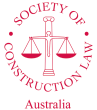 Survey on DeregulationPlease complete the table below in as much detail as possible and return to admin@scl.org.au by 2:00 pm Monday 7 December 2020. Please provide as much detail as you can. Short/incomplete responses are still welcome.Responder: Your sector: QuestionResponseWhat are your top three regulatory reform priorities for your sector?What do you consider are the main regulatory pressure points that peak bodies face? Do these pressure points originate from Commonwealth, State/Territory or local government regulation?Was there any regulatory relief provided to you sector as a result of the COVID-19 pandemic? If so, identify the specific relief that was provided, and what impact it had on your sector.In your experience, where does the regulatory burden primarily sit (such as):Compliance/labour intensive paperwork burdenCumulative burden from needing to comply with a range of different requirements at Commonwealth, State and local government levelsLack of consistency between regulators in different jurisdictionsDuplication of requirements where different regulators may require the same informationLack of understanding/clarity of regulation requirementsDifficulty engaging with regulatorsCost of fees and charges associated with regulationsPlease describe the business experience with regulators.Do businesses receive the advice support and guidance (e.g. phone number, chat box, online help, information guides) they need from Commonwealth/State/Territory/Local government regulators to fulfil regulatory requirements?How flexible and constructive are regulators in helping businesses meet regulatory obligations?